Тема: Чувства других людей.Цель: становление навыков понимания чувств других людейЗадачи:- сформировать чувства сопереживания окружающим людям- выявлять причины эмоциональных состояний - научиться дифференцировать различные чувстваОборудование: -мяч- компаньон Незнайка-картинки с изображением разных эмоциональных состояний (удивление, злость, радость, грусть, спокойствие, страх) (рисунок 1)-картинки с изображением детей, испытывающих разные чувства (радость, страх, грусть, обида, злость, удивление, спокойствие) (рисунок 2.)-карточки с названиями эмоций («страх», «удивление», «спокойствие», «вина», «радость», «грусть», «злость», «скука») Подготовленная работа заключается в индивидуальном прохождении   школьников подраздела компьютерной игры «Чувства других людей».Ход занятияРазминка «Мое настроение»Доброе утро дети, сегодня мы с Вами проложим изучать чувства и поступки других людей. А для начала давайте расскажем какое сегодня настроение лично у Вас. Я кидаю мячик, а кто его ловит тот называет свое настроение и приводит аналогию на что оно похоже-может быть предмет, а может быть какой-нибудь животное.Вводная частьА сейчас, когда мы узнали какое у каждого из нас настроение мы попробуем его показать при помощи нашего лица, можете даже использовать свои руки, а если хотите, то и ноги. Ну что, начали:- Покажите злость/радость/грусть/страх/спокойствие/обиду/При возникновении трудностей, демонстрируются картинки с изображением эмоций.Основная частьЗадание 1 «Альбом Незнайки»Сегодня в гости в нам пришёл Незнайка, он также как Вы хочет разобраться в мире эмоций и настроений. А для этого он принёс свой фотоальбом, в котором фотографии его друзей и знакомых. Незнайка долго рассматривал фотографии и никак не смог понять какое настроение было у его знакомых. Давайте ему поможем. Сейчас Вы посмотрите фотоальбом Незнайки и попробуете определить какие эмоции испытывают люди, изображенные на них.Задание 2 «Неправильные истории»Сейчас Незнайка расскажет вам свои весёлые истории, а весёлые они, потому что в них чувства перепутались, и ваша задача определить какое чувство на самом деле должен испытать герой рассказа.Знайка построил большой и красивый воздушный шар, на котором коротышки полетели в Зеленый город. Когда воздушный шар прилетел в Зелёный город, Незнайка рассказал всем что это он сам придумал построить такой красивый воздушный шар. Знайка услышал это и обрадовался. Должен ли Знайка радоваться, почему? Когда Незнайка узнал, что в городе появился лунный камень, он украл его чтобы провести эксперимент над рыбками в речке. Из-за этого поступка его наказали жители города- теперь Незнайка не сможет полететь со всеми на Луну, которую он так хотел посетить. В ответ на это Незнайка остался спокоен. Правильно ли он отреагировал, почему?Когда у Незнайки появилась волшебная палочка, он превратил коротышку, который случайно его толкнул в осла. Но в вскоре ему стало стыдно и решил исправить свою ошибку, но волшебная палочка больше не действовала. Он раскаялся и попросил Волшебника помочь. Волшебник расколдовал коротышку, а Незнайка разозлился. Правильно ли отреагировал Незнайка, почему?В случае возникновения затруднений, демонстрируются картинки с изображением лиц детей с разным настроением.Задание 3Незнайка был с нами очень откровенен и рассказал истории из своей жизни, иногда он вёл себя неправильно, но чувствовал вину и исправлялся. А теперь давайте Вы по очереди расскажете истории, которые происходили или могли бы с кем-то произойти, а остальные ребята будут отгадывать в каком настроении находится герой вашего рассказа.Заключительная частьУ Незнайки ещё осталось несколько вопросов для Вас, ребята, давайте ответим на них:- Какие бывают чувства у людей?- Как люди выражают свои чувства? - Всегда ли люди верно реагируют на ситуации? Как это можно исправить?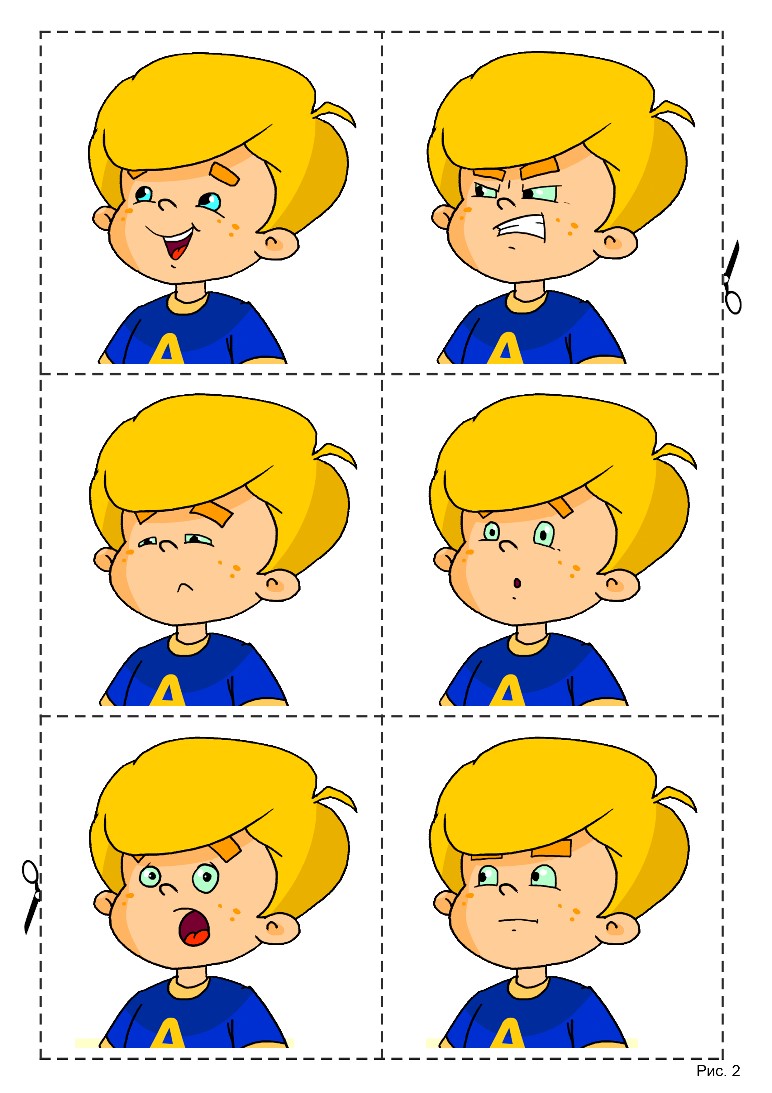 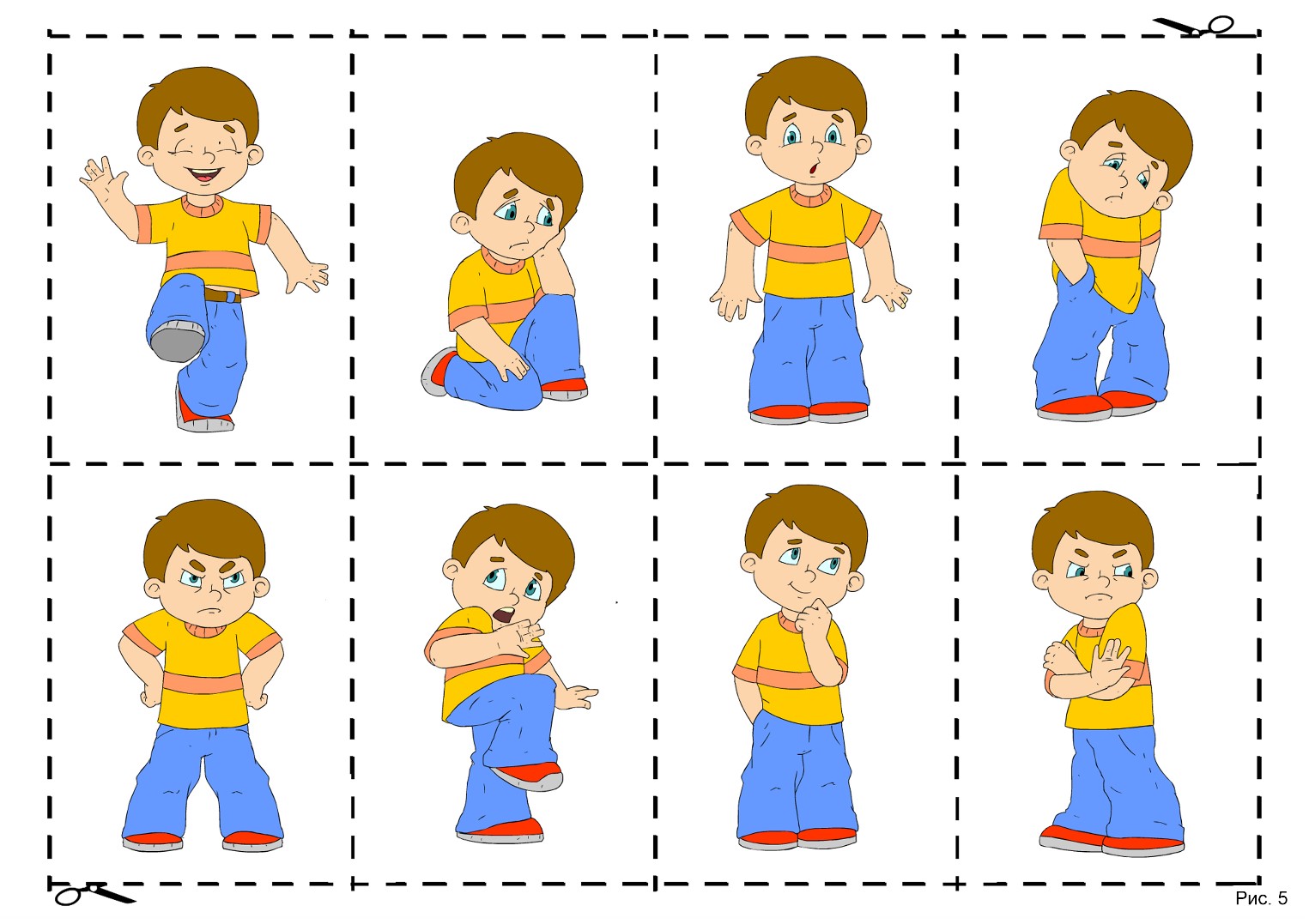 